附件32021年第一期全国青少年户外体育活动营地管理人员线上培训班学员报名表单位：      （单位公章）说明：联络员填写上表后打印并加盖单位公章，扫描/拍照存储为pdf/jpg格式文件,连同此Word版报名表，点击二维码或点击http://cmayouth-01.mikecrm.com/5r7KCoG提交报名。报名截止：5月21日17:00     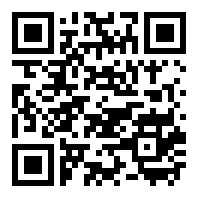 序号姓名性别民族民族单位单位职务手机号码（将作为平台学习账号，请仔细核对，确保正确）填表人：填表人：填表人：填表人：固定电话：固定电话：手机：手机：手机：